НАША СТРАНА – РОССИЯ!                                                                           Нет края на свете красивей,    Нет Родины в мире светлей!                                                                      Россия, Россия, Россия, –Что может быть сердцу милей?Патриотизм – это чувство любви к Родине. Исторически сложилось так, что любовь к Родине во все времена в Российском государстве была чертой национального характера. Но в силу последних перемен все более заметной стала утрата нашим обществом традиционного российского патриотического сознания. 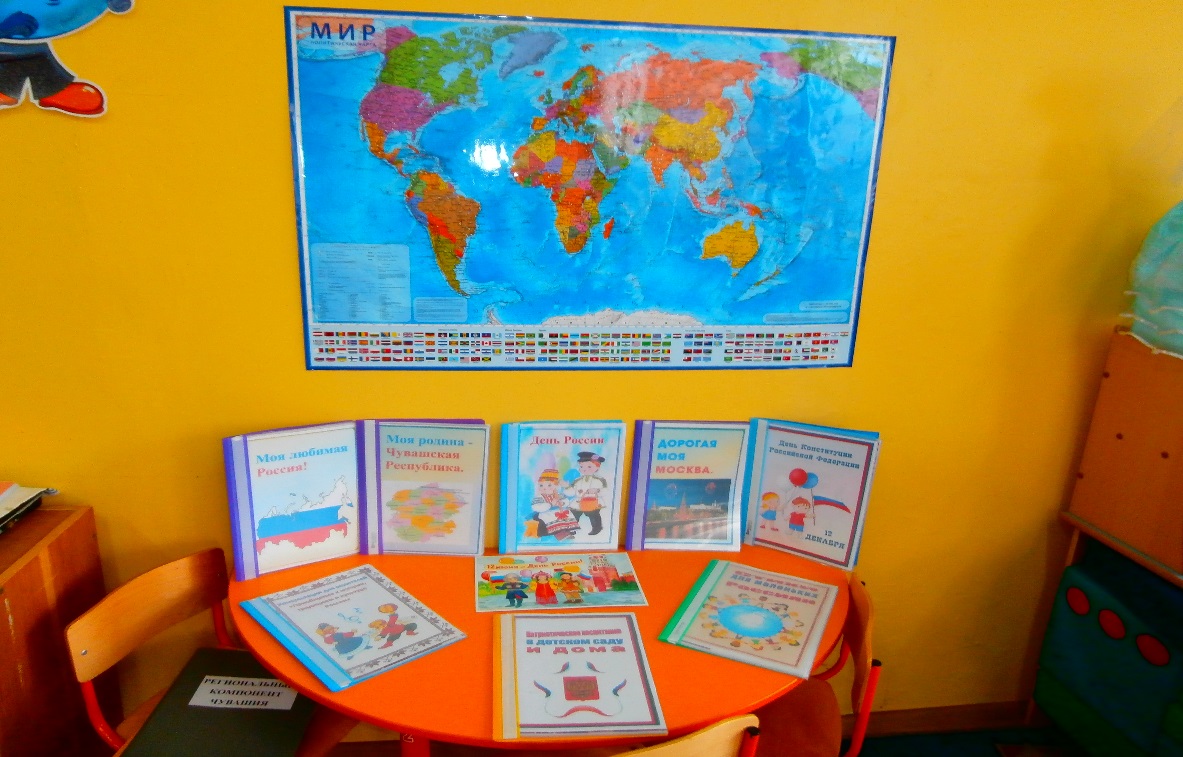  В связи с этим очевидна неотложность решения острейших проблем воспитания патриотизма в работе с детьми дошкольного возраста. Формирование патриотических чувств у детей дошкольного возраста - одна из задач нравственного воспитания.  Воспитание отношения к Родине начинается с детства, когда закладываются основы ценностного отношения к окружающему миру. Задача взрослых заключается в том, чтобы не только вызвать в детях чувство восхищения  родным городом, родной страной, но и чувства уважения к своему народу, чувство гордости за свою страну. 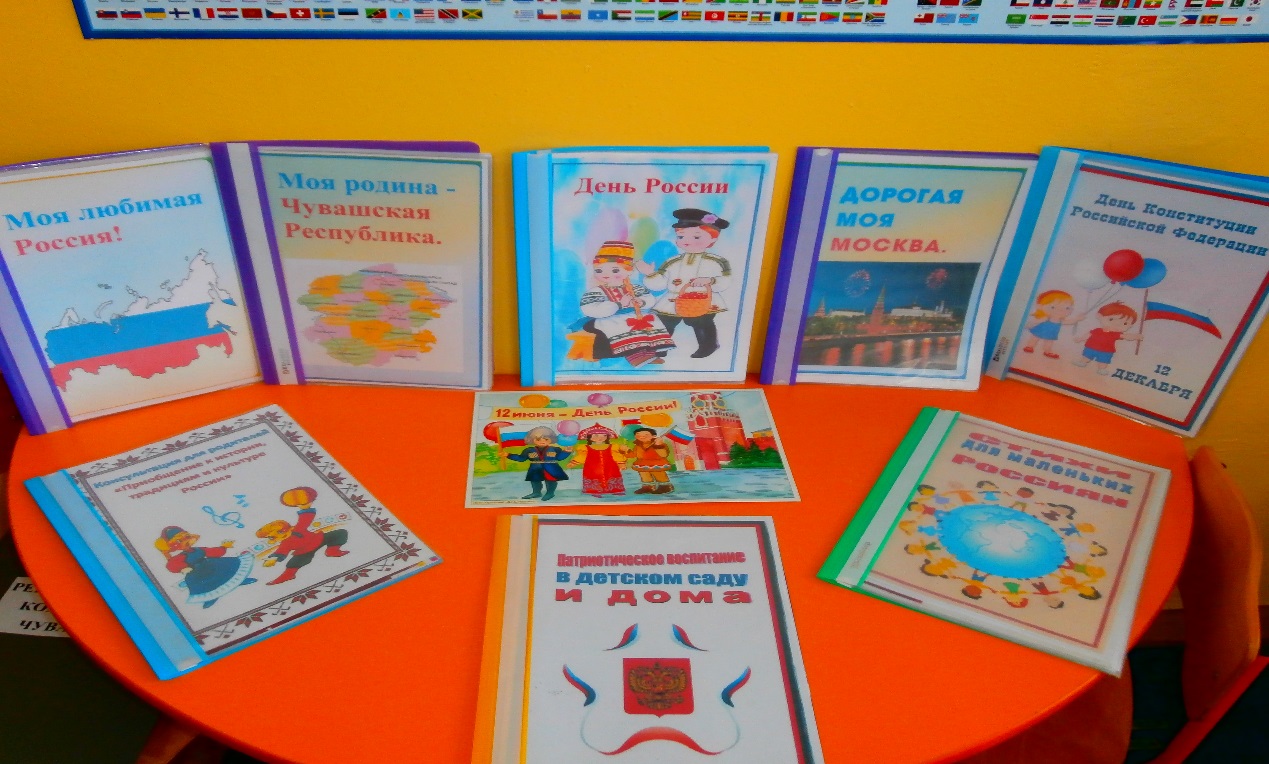 Дети - наше будущее. И не зависимо от того, какие пути и средства патриотического воспитания мы будем использовать, делать это мы должны постоянно. Главное - зародить в детях это великое чувство - быть гражданином своей родины. 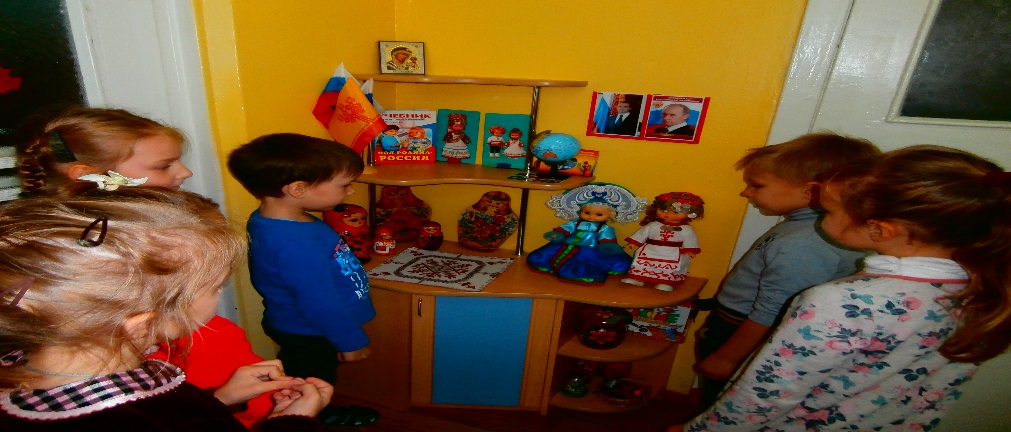 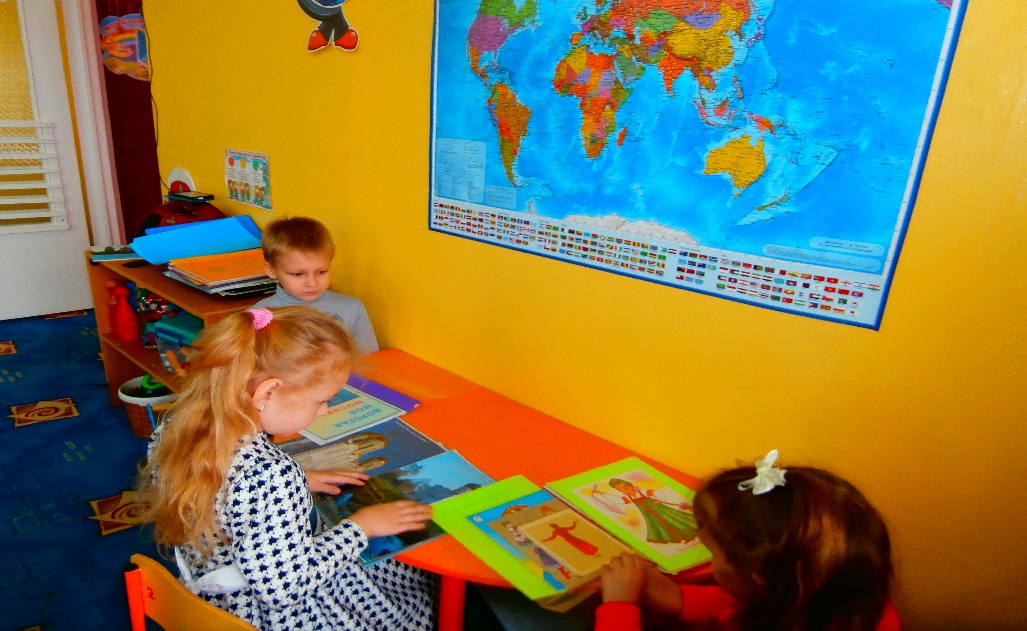 